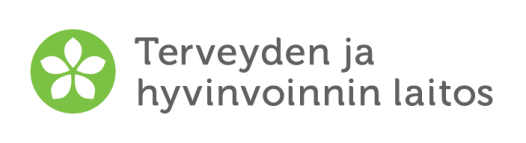 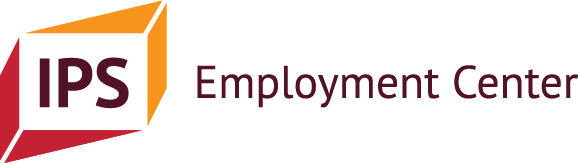 	Lomakk C. REÂUGGKÕSKKVUÕĐ ALTTUMMUŠ			Peiʹvvmieʹrr: Äʹššneeʹǩǩ nõmm: 				Šõddâmäiʹǧǧ: 	Reâuggvalmštõʹtti nõmm: 	Reâuggkõskkvuõtt älgg (pvm): 		Reâugguʹvddi:	Reâugguʹvddi addrõs: 	 Reâuggjååʹđteei nõmm: 	Reâuggjååʹđteei teʹlfoon-nââmar:	Reâuggjååʹđteei neʹttpååʹštaddrõs:	Aʹššneeʹǩǩ tuâjjnõmmõk:				Tuâj:					Ǩii kaauni reâuggpääiʹǩ (suåvi reâuggkõskkvuõđ äʹlǧǧmest reâugguʹvddjin )? Äʹššneǩ       Reâuggvalmštõʹtti      Nuʹtt äʹššneǩ ko reâuggvalmštõʹtti  Kååʹtt-ne jeeʹres, ǩii? Reâuggkõskkvuõtt lij   Ääv reâuggmârkknid sâjjneei   Jeeʹres,mii ? (õuddmiârkkân harjjtõõllmõš leʹbe mättsuåppmõš) Reâuggmõš lij  Vueʹssäiggsaž. Tuâjjsuåppmõõžžâst meäʹrtõllum neäʹtteltuâjjčiâss:    Tiuddäiggsaž. Tuâjjsuåppmõõžžâst meäʹrtõllum neäʹtteltuâjjčiâss:  Reâuggkõskkvuõtt lij  Meäʹrteʹmes ääiʹj viõǥǥâst åårrai  Mieʹrräiggsaž  räjja. Päʹlǩǩ lij  Čiâssvuâđlaž   MäänpââʹjjvuâđlažPäʹlǩǩ brutton reâuggkõskkvuõđ ääʹljeeʹn(€/čiâss leʹbe €/määnpââʹjj): 	Ââʹnet-a reâuggkõskkvuõđâst TJ-konttâr miõttâm päʹlǩǩtuärjjõõzz? 		 Ij   Kâʹl  Jiõm silttâd särnnadVueiʹtlvaž šiõttõõllmõõžž reâuǥast: Äʹššneeʹǩǩ vuäǯǯam tällõõzzlaž õuddõõzz reâuggkõskkvuõđ ääʹljeeʹn di vueʹsspeäʹl koid tiânnsest âlgg iʹlmmted (õuddmiârkk-ǩeeʹrjõs: Jälstemtuärjjõs da piʹrǧǧeemtuärjjõs (Kela), reâuggpââʹstʼteʹmesvuõttjeältõk (Reâuggjeältõkõhttõs Elo) di Vantaa gåårad päärnai peiʹvvhåiddmääus meärrõõvvmõõžž vääras): Reâuggvalmštõʹtti lij ainsmâttam, što äʹššneǩ lij tooiʹmtam teâđaid pââʹjpeäʹlnn looǥǥtõllum vueʹsspieʹlid. 
 Kâʹl, pvm: 		Oudd-a äʹššneǩ IPS-reâuggvalmštõttja lååʹv leeʹd vuõiʹǧǧest õhttvuõđâst reâugguʹvddja? Kâʹl               Ij Jos õõuʹdab kõõččmõʹšše vaʹsttõs leäi kâʹl, lie-a kook-ne teâđ koid reâuggvalmštõʹtti ij vuäǯǯ uʹvdded reâugguʹvddja? Äʹššneeʹǩǩ vuâllaǩeeʹrjtõs da pvmIPS-Reâuggvalmštõʹtti vuâllaǩeeʹrjtõs da pvm